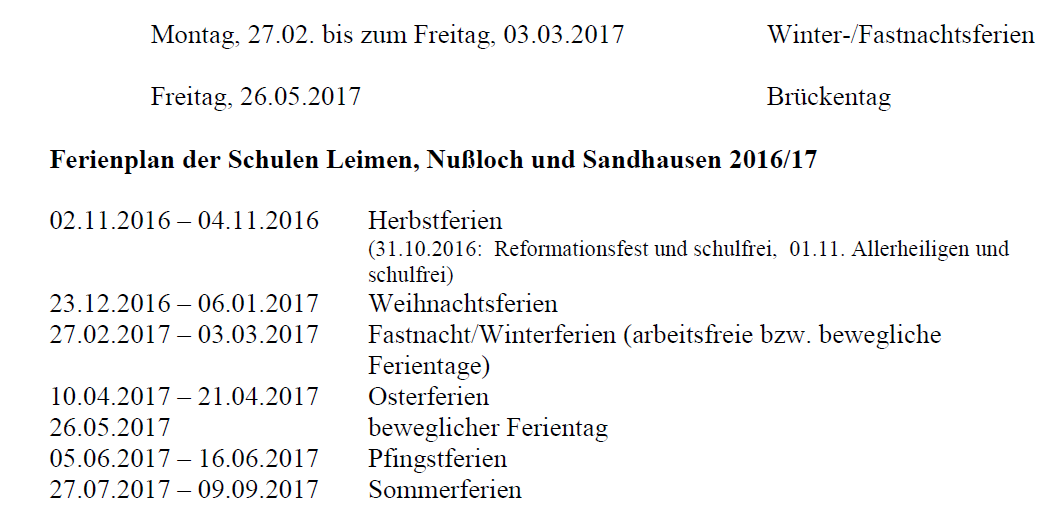 Kirchstr. 7 • 69207 Sandhausen Telefon: 06224 – 175 13 90 • Fax: 06224 – 175 19 915Email: poststelle@04108388.schule.bwl.de